Publicado en Sitges, Barcelona el 02/05/2016 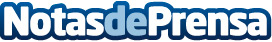 La campaña de adn studio para la promoción turística de la Ruta del Xató gana el DUC ADEPG de comunicaciónLa presidenta Coordinadora de la Ruta del Xató, Núria Carbó, y la Gerente del Gremi d’hosteleria de Sitges, Carme del Campo, recibieron el DUC por la mejor campaña de comunicación en el acto presidido por Carles Puigdemont, presidente de la Generalitat de Catalunya. La campaña creada por la agencia de comunicación adn studio basa su estrategia en explicar la oferta turística de la Ruta desde un punto de vista creativo e innovadorDatos de contacto:Lourdes Batlleminfo@rutadelxato.com938963398Nota de prensa publicada en: https://www.notasdeprensa.es/la-campana-de-adn-studio-para-la-promocion Categorias: Gastronomía Comunicación Marketing Cataluña Turismo Eventos http://www.notasdeprensa.es